Development of activities based on customer experiences and feedback Reija Helenius, Statistics Finland, reija.helenius@stat.fiAbstractThe strategic objective of increasingly many organisations is customer orientation and development of activities through customer feedback. This paper presents how listening to customers and collection and processing of customer feedback can be systematised and included in the continuous improvement procedure. Systematic processing of customer feedback, emphasising the customer voice, can be supported in various ways in an organisation. Examples of this are year planner models for customer feedback processing and collection and introduction of indicators for customer effectiveness. Monitoring of customer feedback and experiences can be made by means of both conventional studies and inquiries, as well as through new methods. Online think tanks, validation of telephone calls and email services and studying of search engine use introduce new viewpoints. By collecting together the feedback received from all different channels we gain an extensive image of customer feedback and needs. This equally includes monitoring of the use of web services and social media channels, media monitoring and data supplier feedback received. The paper presents practical tools and describes experiences of using various methods. As a case example, it is illustrated how the aims of listening to the customer in Statistics Finland's strategy have been advanced in practice. A key question in taking the strategy forward has been how the customer strategy is to be implemented in the whole organisation and its different levels. The paper produces an overall image of how customers are listened to, what ought to be measured and how to react to the feedback received. In addition, how the collection and utilisation of customer data can be coordinated comprehensively in an organisation is discussed. The customer concept is considered to comprise stakeholders, data suppliers, data users and paying customers alike.Keywords: customer feedback, customer strategy, continuous improvement1. IntroductionRecognition of customer needs is a key strategic objective both in international and national statistical communities. One of the five key areas of the European Statistical System (ESS) vision 2020 is called ”Focus on users” (Eurostat, 2014). User-orientation is promoted for example with the Digicom project (The project for digital communication, User analytics and Innovative products) (Eurostat, 2016). The key idea is that innovative product development is based on customers’ needs that are systematically charted by promoting continuous dialogue with customers. Statistics Finland's strategy for 2016 to 2019 also puts the customer in the central ring (see Figure 1). Here, listening to the customer and recognising their needs, as well as development of activities and services based on this, plays a key role (Statistics Finland, 2016).FIGURE 1. Statistics Finland's strategic goals 2016 to 2019 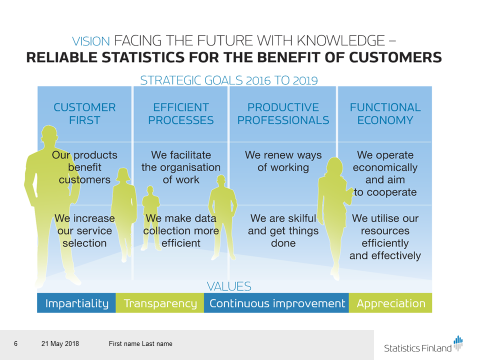 Source: Statistics Finland2. Feedback can be collected in many waysStatistics Finland has collected customer feedback and information on customers’ needs for several years in different ways (see Table 1). Feedback and data are, in general, collected by product and customer group by analysing web service customers. Data suppliers also give feedback. This also includes feedback received by information services, the results of feedback, media and social media monitoring, as well as direct contacts and meetings with stakeholder groups and feedback received from these (see Table 1). Statistics Finland has defined the customer as: “Customers are those who benefit from Statistics Finland´s output regardless of the output being chargeable or budget funded. Respondents are also customers.” (Hellman-Ketola, 2017).The development challenge is further development of activities so that customer feedback is collected, reviewed and reported as a whole and the realisation of presented development targets is monitored systematically and regularly.Table 1. Statistics Finland's customer feedback systems and corporate image/customer surveys4.  Measuring progressStatistics Finland has developed various communication indicators. When designing indicators, it is important to consider what measured information is needed on, how the information is available and with what kind of input. Indicators are a tool for developing activities. Indicators should be examined against the organisation's strategic goals and they must meet separately defined criteria (see e.g. SMART criteria). At Statistics Finland, the development of indicators started under the guidance of an external consultant, Elisa Juholin (see more Juholin, 2010/2013).Table 2 describes the objectives, means and indicators separated into indicators already in use and new indicators.Table 2.  The table shows the present indicators and in addition to them, the proposed new indicators (Ukkonen, 2017).Indicators for social media have also been developed (see Table 3).Table 3.  The table bellows presents the objectives, target groups and indicators of social media channels (Ukkonen, 2017).Now indicators for databases are being developed, both in terms of developing the quality of their content and monitor usage. We want to develop easy to use reporting systems to monitor databases like Internet services with the help of which, the personnel can themselves monitor the services, products or statistics they want to follow, as well as their use.5. ReferencesAMEC Integrated Evaluation Framework. Available at: http://www. instituteforpr.org/wp-content/uploads/Barcelona-Principles-2.0.pdf (Accessed: 14 May 2018).Eurostat (2014). Available at: http://ec.europa.eu/eurostat/web/ess/about-us/ess-vision-2020/key-areas (Accessed: 14 May 2018).Eurostat (2016). Available at: Eurostat (2014). Available at: http://ec.europa.eu/eurostat/web/ess/digicom  (Accessed: 14 May 2018).Hellman-Ketola, S. (2017). CRM at Statistics Finland – platform for stakeholder data and relationship management.  Paper presented at: UNECE Workshop on Statistical Data Dissemination and Communication 28 - 30 June 2017, Geneve. Available at: https://www.unece.org/index.php?id=44218 (Accessed: 14 May 2018).Juholin, E. (2018). Arvioi ja paranna – Viestinnän mittaamisen opas. Helsinki, Infor/Talentum).Statistics Finland (2016). Strategy document of Statistics Finland 2016-2019. Available  at: http://tilastokeskus.fi/org/tilastokeskus/strategia_en.html (Accessed: 14 May 2018).Ukkonen, M. (2017). Measurement of Communication at Statistics Finland. Paper presented at: UNECE Workshop on Statistical Data Dissemination and Communication 28 - 30 June 2017, Geneve. Available at: https://www.unece.org/index.php?id=44218 (Accessed: 14 May 2018).ProcedureTarget group(s)Objective(s)Frequency 1. Extensive external stakeholder studies1a. Corporate image survey Finns (aged 15 to 79), sample surveyFamiliarity with Statistics Finland and its activities and products among FinnsFinns views on the quality of statistics produced by Statistics Finland and how it handles its basic taskFinns views on the usefulness and necessity of Statistics Finland. Every second year 1b. Customer satisfaction surveyCustomers and key stakeholders. Sample is drawn from CRMGeneral questions Customers’ views, in general, on the quality and usefulness of statistics/products/services (taking CoP criteria into account) Customers’ views on materialisation of service principlesB. Special themes/targeted questionsCollect feedback to develop selected products/services (e.g. open data, social media services)Evaluate the success and implementation of selected development objectsEvery second year 1c. Surveys and reports carried out in connection with various projects, strategies, etc. as well as other targeted customer and stakeholder group studiesDesired sample/selection from stakeholder groupsThe targets arise from the role of each stakeholder group and its relation to the development needs of the activity. E.g.Feedback for developing activities, statistics and productsDevelopment of stakeholder cooperation and communicationStrengthening of partnershipsAs requiredObjective: Planned annually in connection with the planning of activities 1d. User panels and similar Determined on a case-by-case basisDevelopment of a particular product/activity/serviceAs required1e. General business image surveys carried out by othersDetermined on a case-by-case basis. What will be acquired by the agencyThe objectives vary between surveys, e.g.VIP public image survey: decision-makers’ views on the activities of various organisations.Business communications survey: media’s views on the activities of various organisations.As required1f. Other possibleCustomers and key stakeholders, sampleFor example, in 2016 to 2017, an online think tank where customers evaluated, e.g. how their work and data needs would change.As required2. Direct systematic customer feedbackCustomers of charged assignmentsFeedback on the practical functionality of the customer service processAny time an assignment is completed, the service request is sent automatically from the CRM system.3. Course evaluationsCourse participantsImmediate feedback on the usefulness of the course and the functionality of the customer service processEvery course is evaluated4. Stakeholder and customer contacts: meetings with customers, events, cooperation group meeting, etc. Separately defined target group, e.g.events participantsGroup members/strategic key customersOR “random meetings”, e.g. customer contacts, meetings at trade fairsReceiving direct feedback and development suggestionsCreating interactive relationships with various stakeholder groupsBuilding partnerships and supporting managementUnsystematic Aim is to input all feedback into the CRM system6. Media monitoringMediaMonitoring of the media visibility of Statistics Finland and the data it produces (incl. “the quality” of the visibility). Enables quick reaction to incorrect data interpretations or other similar situationsRecognition of trends in the operational environment, as well as weak and strong signals and anticipation of data needsContinuous, monitoring and reporting by monitoring period7. Monitoring and quality of web services7 a. Online feedback channelAll customersOffer customers a channel for giving feedback and wishes, as well as development proposalsContinuous7 b. Google analytics monitoringWeb service usersData on web service use, user profiles and service development needsContinuous basic monitoring  7 c. “Quality control” of web servicesTesting of the internal processInformation on the punctuality of web service updates and web service accessibilityContinuous7 d. Ad hoc surveysSample of web service usersFeedback on the quality, usability and development needs of web servicesAs required7 e. Usability testingSample of web service usersFeedback on the usability of the serviceSupports development measures in connection with projects and reformsAs required8. Data supplier feedbackData suppliersReceive feedback from data suppliers and develop services for data suppliers9. Other feedback and evaluations9 a. Assessments by the EUE.g. CoPAt regular intervals9 b. Other external activity assessments, audits, etc.Concerns various statistics, products and servicesAt regular intervalsSource: Statistics Finland3. Organisation of reporting and customer feedback  communicationStatistics Finland has developed year clocks for collecting and monitoring customer feedback. A feedback summary (see Figure 2) is made three times per year and it is presented to the Management Group with possible proposed measures. At the same time, a summary is made of how previously agreed on development measures have progressed. After Statistics Finland's Management Group process, the recommendation is that the feedback summary is discussed by the Departments' management groups under the item customer first, which has been made a standard item on the agenda of Departments' management group meetings. The feedback summary is also presented on the Intranet and included on the feedback page, where all customer surveys and feedback can be reviewed by the entire personnel. In addition, the feedback received by the joint web service email is reported monthly on the Intranet. Every feedback is responded to if the customer has given his/her contact information. Automatic feedback collection on chargeable assignments through the CRM system enables departments to get immediate customer feedback on chargeable assignments concerning them.FIGURE 2. Year clock for customer feedback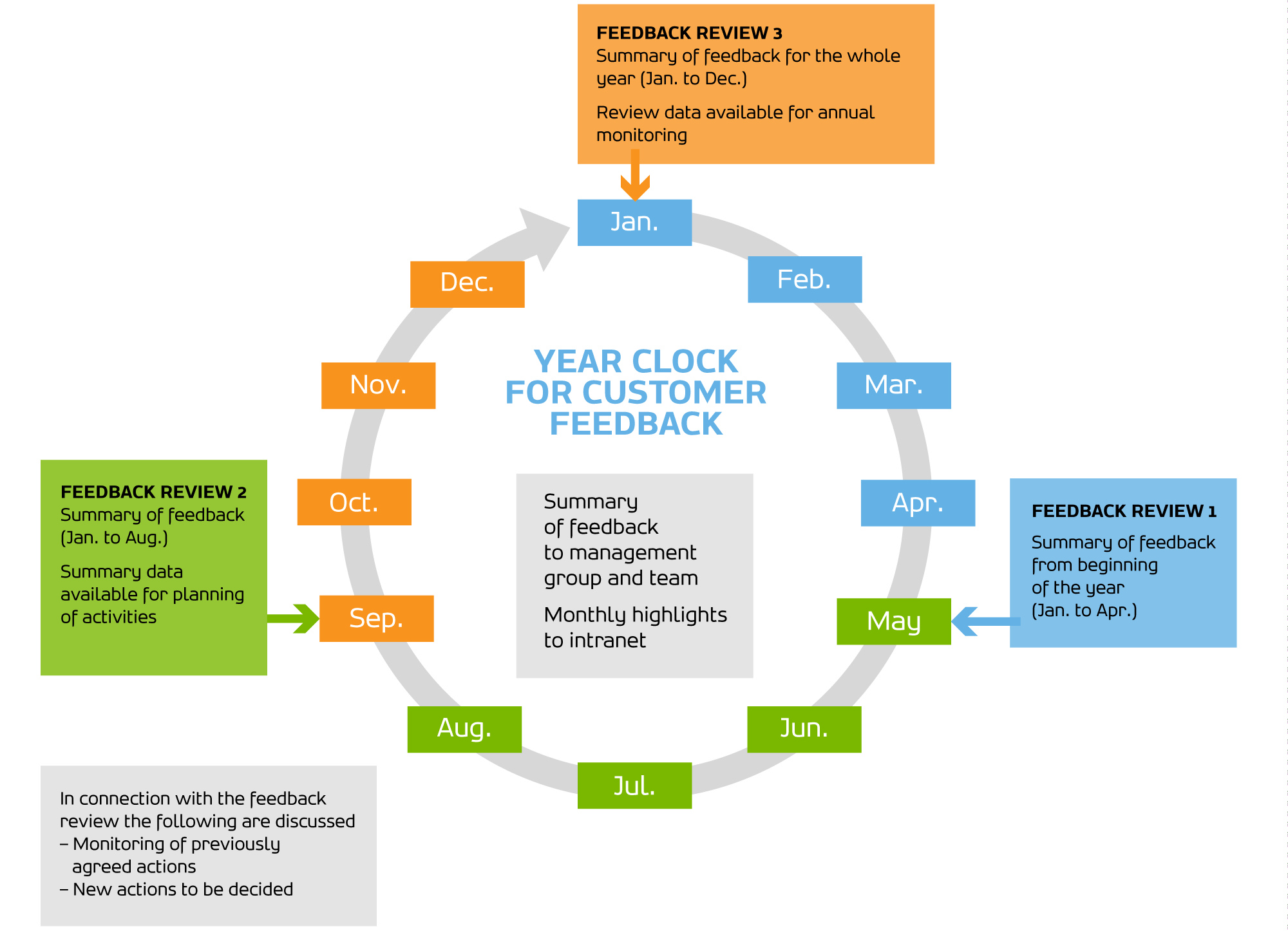 Source: Statistics FinlandReporting, collection and monitoring of customer feedback is organised by the Communication and Information Services Department (excl. feedback from data suppliers). More extensive reports are produced regularly as agreed and are monitored by, e.g. Statistics Finland and the Ministry of Finance. Such reports include, e.g. the image and data user surveys. In addition, other product and service specific reports and surveys are carried out. We are increasingly adopting proactive examination of customer needs already at the start of the project so that customer needs can be considered already at the product development stage and not retrospectively.FIGURE 3. Year clock for collecting customer feedback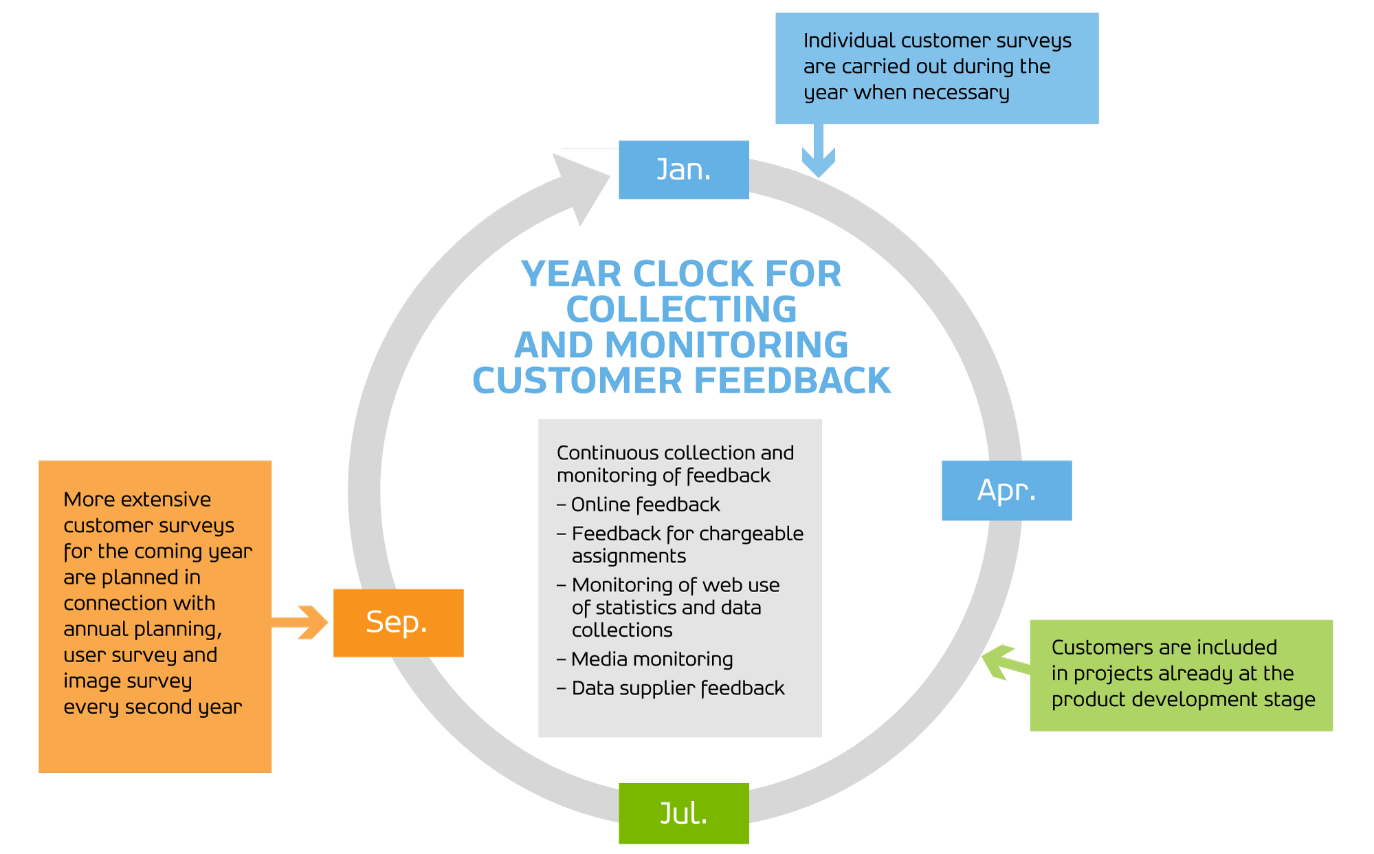 Source: Statistics FinlandTargetStrategic aimsWhat is monitored Current indicators Proposed new indicatorsCustomer commitment and responding to their expectationsCustomer firstBusiness image surveys, data user surveys, separate product-specific surveys, course evaluations
 School grade for chargeable assignments, satisfaction with customer trainingFamiliarity, reliability, impartiality, intelligibility of information, recommendation of chargeable assignments’ dataPublic visibility and effectivenessCustomer firstPublicity analysis, web pages, social media channelsEditorial mentions in printed media, blog posts, subscribers to newsletterArticles, expert interviews, experts’ Twitter accounts, experts’ presentations in international meetingsChannelObjectivesTarget groupsIndicators from the beginning of 2017FacebookTo reach and activate new data users and make Statistics Finland's data known.New users of statistics, potential customers of services and products.Weekly: successes of posts. Once a month: the number of followers, visits to web pages. Every 3 months: content evaluation.TwitterTo reach and activate data users, bring forth Statistics Finland’s experts and present topical views to discussion. Media, experts, decision-makers.Weekly: successes of tweets. Once a month: followers, shares, likes, information service questions, visits to web pages. Every 3 months: content evaluation, Statistics Finland's experts on Twitter.LinkedInTo network professionally, to develop the employer image. Potential job applicantsOnce a month: number of followers. Every 3 months: shares of recruitment ads. InstagramTo raise familiarity among young people, give a visually interesting image of Statistics Finland, an image of a living workplace.Young potential job applicants.Once a month: number of followers. Every 3 months: number of likes and comments.